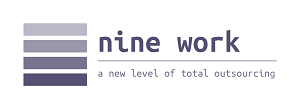 입 사 지 원 서입 사 지 원 서입 사 지 원 서입 사 지 원 서입 사 지 원 서입 사 지 원 서입 사 지 원 서입 사 지 원 서입 사 지 원 서입 사 지 원 서입 사 지 원 서입 사 지 원 서입 사 지 원 서성    명(한글)(한글)희망센터희망센터성    명(영문)(영문)희망보수희망보수E-mail성    별성    별생년월일연 락 처연 락 처현 주 소학 력학교명학교명학교명일자일자일자졸업구분졸업구분전공전공소재지소재지학 력학 력학 력경 력회사명회사명회사명근무기간근무기간근무기간담당업무담당업무직위직위퇴직사유퇴직사유경 력경 력경 력경 력면허자격자격종류자격종류자격종류 취득년도 취득년도P C활용능력Excel상 중 하상 중 하외국어영어상  중  하면허자격P C활용능력Power-p상 중 하상 중 하외국어상  중  하 면허자격P C활용능력MS-Word상 중 하상 중 하외국어상  중  하면허자격P C활용능력한  글상 중 하상 중 하외국어토익        점면허자격P C활용능력타자수외국어취득일자기소개및특기사항상기 기재사항이 사실과 같음을 확인합니다.상기 기재사항이 사실과 같음을 확인합니다.상기 기재사항이 사실과 같음을 확인합니다.상기 기재사항이 사실과 같음을 확인합니다.상기 기재사항이 사실과 같음을 확인합니다.상기 기재사항이 사실과 같음을 확인합니다.상기 기재사항이 사실과 같음을 확인합니다.상기 기재사항이 사실과 같음을 확인합니다.상기 기재사항이 사실과 같음을 확인합니다.상기 기재사항이 사실과 같음을 확인합니다.상기 기재사항이 사실과 같음을 확인합니다.상기 기재사항이 사실과 같음을 확인합니다.상기 기재사항이 사실과 같음을 확인합니다.2019 년      월      일성명 :                 (서명)2019 년      월      일성명 :                 (서명)2019 년      월      일성명 :                 (서명)2019 년      월      일성명 :                 (서명)2019 년      월      일성명 :                 (서명)2019 년      월      일성명 :                 (서명)2019 년      월      일성명 :                 (서명)2019 년      월      일성명 :                 (서명)2019 년      월      일성명 :                 (서명)2019 년      월      일성명 :                 (서명)2019 년      월      일성명 :                 (서명)2019 년      월      일성명 :                 (서명)2019 년      월      일성명 :                 (서명)